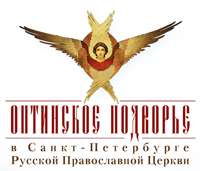 _________________________________________________________________________________________ Обзорная экскурсия по храму(Для групп от 20 до 40 человек). - встреча группы на исторической набережной Лейтенанта Шмидта у входа в храм Подворья. - экскурсия по храму (XIX – век) Успения Пресвятой Богородицы – вновь отреставрированная жемчужина архитектурного зодчества и иконописного мастерства города Санкт-Петербурга.  Помимо великолепной росписи и убранства, в храме есть доступные святыни: святой Крест с Частицами животворящего Креста Господня, Святой Голгофы, Гроба Господня и частицами мощей разных святых; рака с мощами преподобного Амвросия, Оптинского чудотворца;  иконы с мощевиками преподобных старце Оптинских, великомученика и целителя Пантелеймона; образ Божией Матери «Скоропослушница», написанный на Афоне и икона с мощевиками Киево-Печерских святых.  - посещение церковной лавки с большим выбором духовной литературы, церковной утвари и сувениров. Также можно будет приобрести монастырскую продукцию Оптинского подворья: мёд, морсы, хлеб, травяные сборы и т.д.  - сбор у главного входа, проводы. Пожертвование за экскурсию:  -  170 рублей с человека. (для групп от 20 до 40 человек);  -  200 рублей с человека (для групп от 10 до 20 человек);  -  300 рублей с человека (для групп от 5 до 10 человек);  -  600 рублей с человека (для групп от 2 до 5 человек);  -  1500 рублей за индивидуальную экскурсию. Возможна фотосъемка и видеосъёмка экскурсии.   +7 (911) 707 01 02                            ____________________________________________________________________________________________________________ Санкт-Петербург, Набережная Лейтенанта Шмидта, дом 27/2. Телефон: +7 (911) 707 01 02.blagoemesto@yandex.ru     www.spb.optina.ru